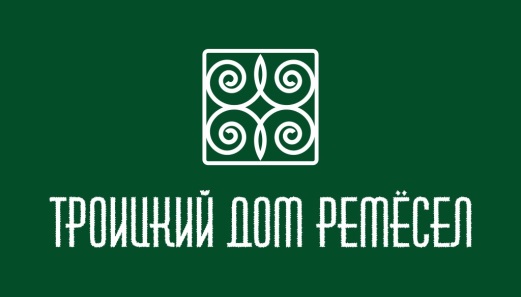 ПОЛОЖЕНИЕо конкурсе детского декоративно-прикладного искусства “РОЖДЕСТВО В СЕРДЦЕ”.ГЛАВА 1. ОБЩИЕ ПОЛОЖЕНИЯОбщие положения о Конкурсе1.1. Положение о Конкурсе детского декоративно-прикладного искусства (далее по тексту - Конкурс) разработано и утверждено оргкомитетом Троицкого Дома Ремесел Свято-Троицкой Сергиевой Лавры.1.2. Организация и проведение Конкурса строится на принципах общедоступности, приоритета православных духовных и нравственных ценностей, свободного развития личности, защиты прав и интересов участников Конкурса. Основные термины, используемые в настоящем Положении2.1. В настоящем Положении используются следующие основные термины: Организатор – административно-преподавательский актив Троицкого Дома Ремесел Свято-Троицкой Сергиевой Лавры.Участник - автор произведения ДПИ, которое соответствует требованиям Конкурса. Жюри - группа мастеров, преподавателей по изобразительному искусству, осуществляющая оценку конкурсных проектов и определяющая победителей и номинантов Конкурса. Цели и задачи Конкурса3.1. Конкурс детского декоративно-прикладного искусства нацелен на:духовное просвещение, нравственное воспитание детей;приобщение молодежи к традициям декоративно-прикладного искусства, сохранение и развитие православной культуры празднования Рождества Христова;развитие творческого потенциала подрастающего поколения.3.2. Предмет конкурса: ранне-профессиональное и самодеятельное декоративно-прикладное искусство, поделки из композитного материала, мелкая пластика, бумагопластика, вышивка, посвященные теме Рождества Христова в православии. 3.3. Задачами организатора Конкурса являются: - Организация и проведение Конкурса детского декоративно-прикладного искусства; - Обеспечение участия в Конкурсе как можно большего числа детей; - Организация работы квалифицированного жюри Конкурса для оценки работ участников Конкурса; -  Организация информационного обеспечения Конкурса; -  Обеспечение необходимого числа призов и подарков для победителей и участников Конкурса. Общие требования к работам, представляемым на Конкурс4.1. Образ православного Рождества Христова исключает присутствие в детском произведении Деда Мороза, Снегурочки, эльфов, фей, Бабы Яги и подобных языческих персонажей. 4.2. Для участия в конкурсе приглашаются дети от 5 до 15 лет.4.3. К участию принимаются работы, созданные в 2020 году в количестве одной поделки от одного автора.4.4. Произведения ДПИ должны быть выполнены детьми самостоятельно, без помощи родителей или педагогов.4.5. Поделки могут быть выполнены из любого материала, в любом виде ДПИ.4.6. К каждой работе должен быть приложен этикетаж (смотрите “Приложение” на стр.5 настоящего Положения).4.7. Все присланные на Конкурс рисунки и фотографии произведений ДПИ становятся собственностью Троицкого дома ремёсел Свято-Троицкой Сергиевой Лавры. Оргкомитет имеет право экспонировать присланные работы на выставках художественного творчества детей, а также использовать изображения работ и данные авторов в СМИ и публикациях о конкурсе.4.8.  Фотографии работ необходимо прислать в формате JPEG (.jpg) с разрешением не менее 300 dpi и размером не менее 800 пикселей по меньшей стороне. Размер графического файла не должен превышать 1 мегабайта.4.9. Критерии оценки произведений:мастерство исполнения;художественность образа, композиционное решение;оригинальность идеи, способа исполнения;-     соответствие теме православного Рождества Христова.ГЛАВА 2. ОРГАНИЗАТОР КОНКУРСА5. Организатор Конкурса - Троицкий Дом Ремесел Свято-Троицкой Сергиевой Лавры.5.1. На Организатора Конкурса возлагаются следующие функции по координации проведения Конкурса: - определение условий проведения Конкурса; - формулирование требований к конкурсным работам, заявленным для участия в данном Конкурсе; - утверждение сроков представления произведений Участников и голосования членов Жюри; - формулирование критериев оценки конкурсных работ, механизма голосования Жюри; - принятие решения о составе Жюри; проведение мероприятий в рамках информационной кампании Конкурса; - предварительный отбор поступивших конкурсных работ в соответствии с порядком представления произведений Участников на Конкурс, определенном в ГЛАВЕ 3 настоящего Положения, для последующего предоставления их Жюри Конкурса; - распространение информации о результатах Конкурса; 5.2. В обязанности Организатора Конкурса входит: создание равных условий для всех участников Конкурса; обеспечение открытости проведения Конкурса; недопущение разглашения сведений о промежуточных и окончательных результатах Конкурса ранее даты официального объявления результатов Конкурса. ГЛАВА 3. ПОРЯДОК ПРЕДСТАВЛЕНИЯ ПРОИЗВЕДЕНИЯ НА УЧАСТИЕ В КОНКУРСЕ 6. Произведение декоративно-прикладного искусства для участия в Конкурсе. 6.1. Участники – дети трех возрастных категорий: 5-7 лет,8-11 лет,-    12-15 лет.Участники могут представлять свои работы на конкурс лично или через родителей (законных представителей), принеся произведение в ТДР СТСЛ или прислав фотографию работы на электронную почту masterclass.tdr@gmail.com. Участвовать в Конкурсе может любой ребенок от 5 до 15 лет. 6.2. Участие бесплатное.6.3. Каждая Заявка должна сопровождаться информацией об авторе и о конкурсном произведении:Фамилия, имя автора, возраст;Название работы, год создания;Техника исполнения (из чего, какими материалами декорировано);Название учебного заведения (по желанию), ФИО преподавателя (по желанию), почтовый адрес, телефон, электронная почта.Желательны данные родителей для возможных уточнений - ФИО, телефон.6.4.  Номинации Конкурса:- “Представь, чиркнув спичкой, тот вечер в пещере…”- “Ёлка в Рождество”- “Рождество стучится в дверь”- “Самая необычная идея исполнения”7. Сроки проведения конкурса7.1.  Конкурс проводится в период с 15 ноября 2020 г. по 15 января 2021 г. 7.2.  Прием работ осуществляется до 30 декабря 2020 года:- лично или письмом по адресу: 141300 Московская область, г. Сергиев Посад, проспект Красной Армии, д.127 б, Троицкий дом ремесел. - фотографии работ принимаются на адрес электронной почты:  masterclass.tdr@gmail.com7.3 Сроки этапов Конкурса:15 ноября - 30 декабря 2020 г. - работа Жюри по оценке произведений Участников Конкурса 15 января 2021 г. - объявление результатов, награждение Победителей и номинантов, окончание конкурса.15-20 января 2021 г. - раздача, рассылка сертификатов участия, дипломов Победителей и номинантов, призов иногородним Участникам Конкурса. ГЛАВА 4. РЕЗУЛЬТАТЫ КОНКУРСА           8.  Оглашение результатов Конкурса8.1. Результаты Конкурса публикуются Организатором на интернет-страницах Троицкого дома ремёсел Свято-Троицкой Сергиевой Лавры в течение пяти дней, начиная со дня подведения итогов Конкурса. 8.2. Вся информация о конкурсе, анонсы и новости будут публиковаться в сети Интернет:группа Троицкого дома ремесел на сайте “ВКонтакте”: lhttps://vk.com/craftstslстраница Троицкого дома ремесел на сайте “Инстаграмм”: https://www.instagram.com/remeslo_lavra/страница Троицкого дома ремесел на сайте “Фейсбук”:   https://www.facebook.com/masterclass.tdr/s9. Победители конкурса 9.1. Все Участники получат сертификаты, которые будут отправлены адресатам по электронной почте.9.2. Победители конкурса будут награждены дипломами победителей и призами. Победителям Конкурса будут вручены ценные подарки и наградные дипломы, их работы будут размещены на официальных интернет-страницах ТДР СТСЛ. 9.3. Жюри оставляет за собой право учреждать специальные призы. Призы иногородним победителям высылаются “Почтой России” наложенным платежом.10. Методическое и информационное сопровождение конкурса10.1 В Троицком доме ремесел Свято-Троицкой Сергиевой Лавры ежедневно с 10ч. до 17ч. проводятся мастер-классы по различным видам декоративно-прикладного искусства и ремеслам. Потенциальным Участникам Конкурса, имеющим возможность лично посетить нашу мастерскую, можно понаблюдать, вдохновиться, потренироваться в лепке из глины и декорировании деревянных, гипсовых изделий.Куратор конкурса: Гончарова Анастасия Александровнател. 89859676515тел. 89160661031ПриложениеФамилия, имя автора, возраст, город (поселок)Название работы, год созданияТехника исполнения (из чего создано, чем декорировано)Контактный телефон и имя родителяНазвание учебного заведения, почтовый адрес, телефон, электронная почта